Western Australia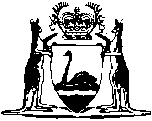 Artificial Breeding of Stock Act 1965Artificial Breeding (Horses) Regulations 1982		These regulations were repealed by the Biosecurity and Agriculture Management Regulations 2013 r. 137(m) as at 1 May 2013 (see r. 2(b) and Gazette 5 Feb 2013 p. 823). Western AustraliaArtificial Breeding (Horses) Regulations 1982ContentsPart I — Preliminary1.	Citation	12.	Commencement	13.	Interpretation	13A.	Prescribed stock	2Part II — Certificate of competency4.	Certificate of competency	35.	Authorized inseminator	36.	Conditions of certificate of competency	3Part III — Licensed premises7.	Licence forms	48.	Veterinary supervision	49.	Licensed premises	410.	Collection of semen	511.	Equipment	512.	Vessels to be clearly identified	513.	Semen to be appraised after collection	614.	Destruction of semen	615.	Records	616.	Use of semen	717.	Preservation of spermatozoa	818.	Prevention of transmission of diseases	8Part IV — Miscellaneous19.	Mixing semen	920.	Destruction of records	921.	Fees	9Schedule 1 — FeesSchedule 2Notes	Compilation table	16Defined termsWestern AustraliaArtificial Breeding of Stock Act 1965Artificial Breeding (Horses) Regulations 1982Part I — Preliminary 1.	Citation 		These regulations may be cited as the Artificial Breeding (Horses) Regulations 1982 1.2.	Commencement 		These regulations shall come into operation on the 28th day after the day on which they are published in the Government Gazette 1.3.	Interpretation 		In these regulations, unless the contrary intention appears — 	artificial insemination means the artificial insemination of mares;	authorized inseminator means a person who holds a certificate of competency as an authorized inseminator of mares;	certificate of competency means a certificate of competency as an authorized inseminator;	collection in relation to semen, means a quantity collected at any one time;	licence means a licence for the artificial breeding of horses that is current and valid;	processing in relation to semen, means any procedure used in the preparation of collected semen before final use in insemination;	semen means semen obtained from a stallion.	[Regulation 3 amended in Gazette 14 June 1985 p.2171.] 3A.	Prescribed stock 		Horses are a prescribed species of stock for the purposes of — 	(a)	paragraph (b) of the definition of “artificial breeding” in section 4 of the Act; and	(b)	section 5B(3) of the Act.	[Regulation 3A inserted in Gazette 16 October 1987 p.3925.] Part II — Certificate of competency 4.	Certificate of competency 	(1)	An application for a certificate of competency as an authorized inseminator shall be in the form of Form 1 in Schedule 2.	(2)	A certificate of competency shall be in the form of Form 2 in Schedule 2.5.	Authorized inseminator 		A person shall be issued with a certificate of competency if he — 	(a)	attends a course of instruction in the practice of artificial breeding of horses conducted by a person or organization approved by the Chief Veterinary Surgeon; and	(b)	passes an examination on the theory and practice of artificial breeding of horses conducted by a person or organization approved by the Chief Veterinary Surgeon.6.	Conditions of certificate of competency 	(1)	The holder of a certificate of competency — 	(a)	shall be nominated in writing by the holder of a licence; and	(b)	shall not carry out artificial breeding of horses except at the licensed premises of the person referred to in paragraph (a) and specified on the certificate of competency.	Penalty: $100.	(2)	The holder of a certificate of competency shall not change the name of his nominator unless he has the written approval of the Chief Veterinary Surgeon.	Penalty: $100.Part III — Licensed premises 7.	Licence forms 	(1)	An application for a licence or renewal of a licence shall be in the form of Form 3 in Schedule 2.	(2)	A licence shall be in the form of Form 4 in Schedule 2.	(3)	An application for the transfer of a licence shall be in the form of Form 5 in Schedule 2.8.	Veterinary supervision 	(1)	It is a condition of a licence that a veterinary surgeon nominated on the licence shall supervise the procedure of artificial breeding at the licensed premises on at least one occasion in each week, except where artificial breeding is carried out at less frequent intervals than once per week, in which case the veterinary surgeon shall supervise the procedure on each occasion.	(2)	The nominated veterinary surgeon shall certify on each occasion on which he supervises artificial breeding whether the artificial breeding is, in his opinion, being carried out in accordance with these regulations.	(3)	A licensee shall not alter the name of a veterinary surgeon nominated on a licence unless he has the written approved of the Chief Veterinary Surgeon.	Penalty: $100.9.	Licensed premises 	(1)	A licence shall not be issued unless the premises to which the licence applies are provided with — 	(a)	fences and gateways constructed so as to prevent the transmission of disease to stock on the premises, and prevent the unauthorized movement of stock onto, within or out of the premises;	(b)	a quarantine area so situated that the drainage of effluent cannot flow onto or escape from that area to any other part of the premises to which stock have access;	(c)	a hospital area for the housing, diagnosis and treatment of intercurrent diseases of horses which have been admitted to licensed premises; and	(d)	a laboratory equipped with the necessary equipment for the examination, appraisal, dilution and use of semen.10.	Collection of semen 	(1)	Semen shall be collected by means of an artificial vagina and not otherwise.	Penalty: $100.	(2)	Each stallion shall be allocated an artificial vagina which shall be clearly marked with the identity of the stallion.	Penalty: $100.11.	Equipment 		All equipment with which semen may come into contact during collection or any laboratory procedure shall — 	(a)	be effectively cleaned and sterilized before any occasion of its use for that purpose; and	(b)	not be used on any other premises without prior consent of the Chief Veterinary Surgeon.	Penalty: $100.12.	Vessels to be clearly identified 	(1)	Any vessel used to hold semen between the time of use or processing shall be clearly marked so as to enable the semen it contains to be identifiable.	Penalty: $100.	(2)	The mark referred to in subregulation (1) shall correspond to the identity number in the records kept pursuant to regulation 15(1)(ii).13.	Semen to be appraised after collection 		All semen shall, as soon as possible after collection, be appraised for the concentration, motility and morphology of its contents of spermatozoa.14.	Destruction of semen 		A licensee shall destroy, or cause to be destroyed, all semen collected in the same collection for dilution or use if the semen appraised is, in the opinion of the licensee or veterinary surgeon nominated on the licence, not suitable for dilution or use.	Penalty: $100.15.	Records 		The licensee shall cause records to be maintained on the premises at all times showing — 	(a)	with respect to the collection of semen — 	(i)	the identity of the stallion from which the semen was collected;	(ii)	the date of collection and the identity number assigned to such collection and batch of semen;	(iii)	the total quantity collected;	(iv)	the results of the appraisal with respect to the concentration, motility and morphology of spermatozoa;	(v)	the degree to which the semen is diluted and the constituents of the diluent used;	(vi)	the identity of the authorized inseminator who carried out the collection;	(b)	with respect to the use of semen — 	(i)	the identity of the stallion from which the semen originated and the markings on each container received;	(ii)	the identity of the mare inseminated;	(iii)	the name and address of the owner of the mare inseminated;	(iv)	the date on which the semen was used for artificial insemination;	(v)	the quantity of semen used for each insemination;	(vi)	the method, date of disposal and particulars of any semen not otherwise accounted for in the records;	(vii)	the conception rate resulting from the use of semen, identifying the rate in each case with particulars of the stallion from which the semen was collected;		and	(c)	with respect to the movement of horses — 	(i)	the date of entry of each horse to, and its departure from, the premises;	(ii)	the identity of the horse;	(iii)	the name and address of the owner of the horse.	Penalty: $100.16.	Use of semen 		An authorized inseminator shall not process or use semen for artificial insemination except on the licensed premises on which it is collected unless the prior written approval of the Chief Veterinary Surgeon has been obtained.	Penalty: $100.17.	Preservation of spermatozoa 		An authorized inseminator shall take all reasonable precautions to maintain the number of live spermatozoa in semen used for artificial insemination at a level compatible with normal fertility.18.	Prevention of transmission of diseases 	(1)	An authorized inseminator, when collecting semen from stallions and inseminating mares, shall take every precaution necessary to ensure that disease is not transmitted between horses whether in the same licensed premises or not.	Penalty: $100.	(2)	Fresh sterile equipment shall be used for each insemination and shall be discarded after use.	Penalty: $100.	(3)	The equipment used for the collection of semen shall be cleaned and sterilized after use.	Penalty: $100.Part IV — Miscellaneous 19.	Mixing semen 		A person shall not mix semen of one stallion with that of another stallion or mix semen collected on one day with that collected on another day.	Penalty: $100.20.	Destruction of records 		Records required to be kept under these regulations shall not be destroyed until after a period of 3 years from the date of their being made.	Penalty: $100.21.	Fees 		Every application for the issue, renewal or transfer of a licence or an application for a certificate of the competency shall be accompanied by a fee prescribed in Schedule 1.Schedule 1 — Fees[Sections 6(5) and 10(3)]	[Schedule 1 inserted in Gazette 23 June 1998 p.3317; amended in Gazette 20 June 2000 p.3009; 5 Jun 2001 p. 2845.] Schedule 2 [Section 10]Form 1Artificial Breeding of Stock Act 1965Artificial Breeding (Horses) Regulations 1982APPLICATION FOR CERTIFICATE OF COMPETENCYCHIEF VETERINARY SURGEONDEPARTMENT OF AGRICULTURE 2I…………………………………………………………………………………of ………………………………………………………………………………hereby apply for the issue to me of a certificate as an authorized inseminator of horses.My qualifications are……………………………………………………………	(Describe and attach evidence of qualifications, if any)I am nominated as an authorized inseminator by ....…………………………………………………………………………………………………………………(Attach nomination of licence holder)I intend to carry out artificial insemination at …………………………………………………………………………………………………………………………(State name and address of licensed premises)I CERTIFY that the information given above is true and correct.Dated this …………………… day of ……………………19 ………………………………………………………………………Signature of Applicant. Fee ……………………………………………attached.Form 2[Section 10]Artificial Breeding of Stock Act 1965Artificial Breeding (Horses) Regulations 1982Certificate No. ………………………………………CERTIFICATE OF COMPETENCYI HEREBY CERTIFY THAT ……………………………………………………of ………………………………………………………………………………....nominated by …………………………………… of ………………………….possesses the requisite knowledge and experience as an authorized inseminator of horses and is hereby authorized to carry out artificial insemination of horses at .…………………………………………………………………………............………………………………………………….…………………………………Issued this ………………………day of ……………………19………………Chief Veterinary Surgeon.…………………………………………………….Form 3[Section 7]Artificial Breeding of Stock Act 1965Artificial Breeding (Horses) Regulations 1982APPLICATION FOR LICENCE OR RENEWAL OF LICENCEMINISTER FOR AGRICULTURE 3DEPARTMENT OF AGRICULTURE 2I/We………………………………………………………………………………of …………………………………………………………………………………hereby apply for	*	a licence	*	the renewal of my/our licenceto use the premises described hereunder for the artificial breeding of horses.Address of premises………………………………………………………………Description of premises ………………………………………………………….The Veterinary Surgeon nominated to supervise is ………………………………………………………………………….. of ………………………………..Dated this ……………………..day of ……………………..19………………………………………………………………..Signature of Applicant(s). Fee …………………………………………….attached.* Strike out whichever is not applicable.Form 4[Section 7]Artificial Breeding of Stock Act 1965Artificial Breeding (Horses) Regulations 1982LICENCE……………………………………………………………………………………(Name of licensee(s))of …………………………………………………………………………………is/are hereby licensed to use the premises described hereunder for the artificial breeding of horses.Address of premises………………………………………………………………Description of premises ……………………………………………………….....This licence remains in force until ……………………19 …………………and is issued subject to the Artificial Breeding of Stock Act 1965 and regulations made thereunder, and to the following conditions — The Veterinary Surgeon nominated to supervise is……………………………………………………………………… of ………………………………………Issued this ……………………day of ……………………19……………………………………………………………………MINISTER FOR AGRICULTURE 3.Form 5[Section 7]Artificial Breeding of Stock Act 1965Artificial Breeding (Horses) Regulations 1982APPLICATION FOR TRANSFER OF LICENCEMINISTER FOR AGRICULTURE 3DEPARTMENT OF AGRICULTURE 2I/We………………………………………………………………………………of …………………………………………………………………………………being the holder(s) of a licence to use the premises described hereunder, apply for the transfer of that licence to…………………………………………………………………………………………of…………………………………………Address of premises licensed for the artificial breeding of horses ………………Dated this ………………………day of.………………………19………………Fee ……………………………………attached.………………………………………….Signature of Applicant(s). ………………………………………….Signature of Transferee(s).Notes1	This is a compilation of the Artificial Breeding (Horses) Regulations 1982 and includes the amendments made by the other written laws referred to in the following table 4.Compilation table2	Under the Public Sector Management Act 1994 the names of departments can be changed.  At the time of this reprint the former Department of Agriculture is known as Agriculture Western .3	The designation of Ministers may be altered by the Governor under the Alterations of Statutory Designations Act 1974.  As at the date of this reprint the former Minister for Agriculture is known as the Minister for Primary Industries.4	The Biosecurity and Agriculture Management Regulations 2013 r. 138 reads as follows:138.	Fees and expenses		On and from the commencement day — 	(a)	any fees payable under a regulation repealed under regulation 137 and outstanding on the commencement day are to be regarded as payable under these regulations at the time, and in the manner, in which the fees would have been payable under the repealed regulation and may be recovered accordingly; and	(b)	any expenses recoverable under a regulation repealed under regulation 137 and outstanding on the commencement day may be recovered under regulation 128.	Penalty: a fine of $10 000.Defined terms[This is a list of terms defined and the provisions where they are defined.  The list is not part of the law.]Defined term	Provision(s)artificial insemination	3authorized inseminator	3certificate of competency	3collection	3licence	3processing	3semen	3FeeGrant or renewal of a licence……………….$600Transfer of licence………………………….$100Certificate of competency…………………..$400CitationGazettalCommencementArtificial Breeding (Horses) Regulations 198210 Sep 1982 p. 3669-738 Oct 1982
(see regulation 2)Artificial Breeding of Stock (Fees) Amendment Regulations 1985,
Part II14 Jun 198 p. 21711 Jul 1985
(see regulation 2)Artificial Breeding of Stock (Fees) Amendment Regulations 1986,
Part II27 Jun 1986 p.  22211 Jul 1986
(see regulation 2)Artificial Breeding of Stock Amendment Regulations 1987,
Part III16 Oct 1987 p. 392516 Oct 1987Artificial Breeding of Stock (Fees) Amendment Regulations 1987,
Part II30 Oct 1987 p. 40491 Nov 1987
(see regulation 2)Artificial Breeding of Stock (Fees) Amendment Regulations 1988,
Part II14 Oct 1988 p. 420414 Oct 1988Artificial Breeding of Stock Amendment Regulations 1990,
Part 417 Aug 1990 p. 406817 Aug 1990Artificial Breeding of Stock Amendment Regulations 1991,
Part 418 Oct 1991 p. 531118 Oct 1991Artificial Breeding of Stock Amendment Regulations 1992,
Part 424 Jul 1992 p. 360324 Jul 1992Artificial Breeding of Stock Amendment Regulations 1993,
Part 417 Sep 1993 p. 504317 Sep 1993Artificial Breeding of Stock Amendment Regulations 1994,
Part 424 Jun 1994 p. 28321 Jul 1994
(see regulation 2)Artificial Breeding of Stock Amendment Regulations 1995,
Part 421 Jul 1995 p. 306121 Jul 1995Artificial Breeding of Stock Amendment Regulations 1996,
Part 43 Sep 1996 p. 43714 Sep 1996 (see regulation 2)Artificial Breeding of Stock Amendment Regulations 1997,
Part 419 Aug 1997 p. 471619 Aug 1997Artificial Breeding of Stock Amendment Regulations 1998,
Part 423 Jun 1998 p. 331723 Jun 1998Artificial Breeding of Stock Amendment Regulations 2000,Part 420 Jun 2000 p. 30091 Jul 2000 (see regulation 2)Artificial Breeding of Stock Amendment Regulations 2001, Pt. 45 Jun 2001
p. 28451 Jul 2001 (see r. 2)These regulations were repealed by the Biosecurity and Agriculture Management Regulations 2013 r. 137(m) as at 1 May 2013 (see r. 2(b) and Gazette 5 Feb 2013 p. 823)These regulations were repealed by the Biosecurity and Agriculture Management Regulations 2013 r. 137(m) as at 1 May 2013 (see r. 2(b) and Gazette 5 Feb 2013 p. 823)These regulations were repealed by the Biosecurity and Agriculture Management Regulations 2013 r. 137(m) as at 1 May 2013 (see r. 2(b) and Gazette 5 Feb 2013 p. 823)